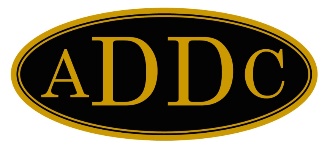 June 15, 2021To:	ADDC Club Presidents, ADDC BoardFrom:	2021 ADDC Nominating CommitteeRe:	Nominations for 2022 ADDC OfficersThe ADDC Nominating Committee is pleased to announce the following candidates for 2022 ADDC Officers.  All nominations were received by the June 15th deadline.President-Elect	Barbara Pappas, Wichita Falls Club, Central RegionSecretary 	Wendy Sparks, Oklahoma City Club, Central RegionTreasurer     		Heather Woods, Farmington Club, West RegionThe Candidates’ qualification and goals are included with this letter and will be posted and emailed out to the Club Presidents.  Details for any additional nominations which may come “from the floor” and the instructions for voting are still being worked out through our current and past Parliamentarians. Thank you to Linda Rodgers and Maggi Franks for helping me server on this committee. Sincerely,Christina ForthChristina Forth2021 Nominating Committee ChairCC:  Sheryl Minear, 2021 ADDC Parliamentarian